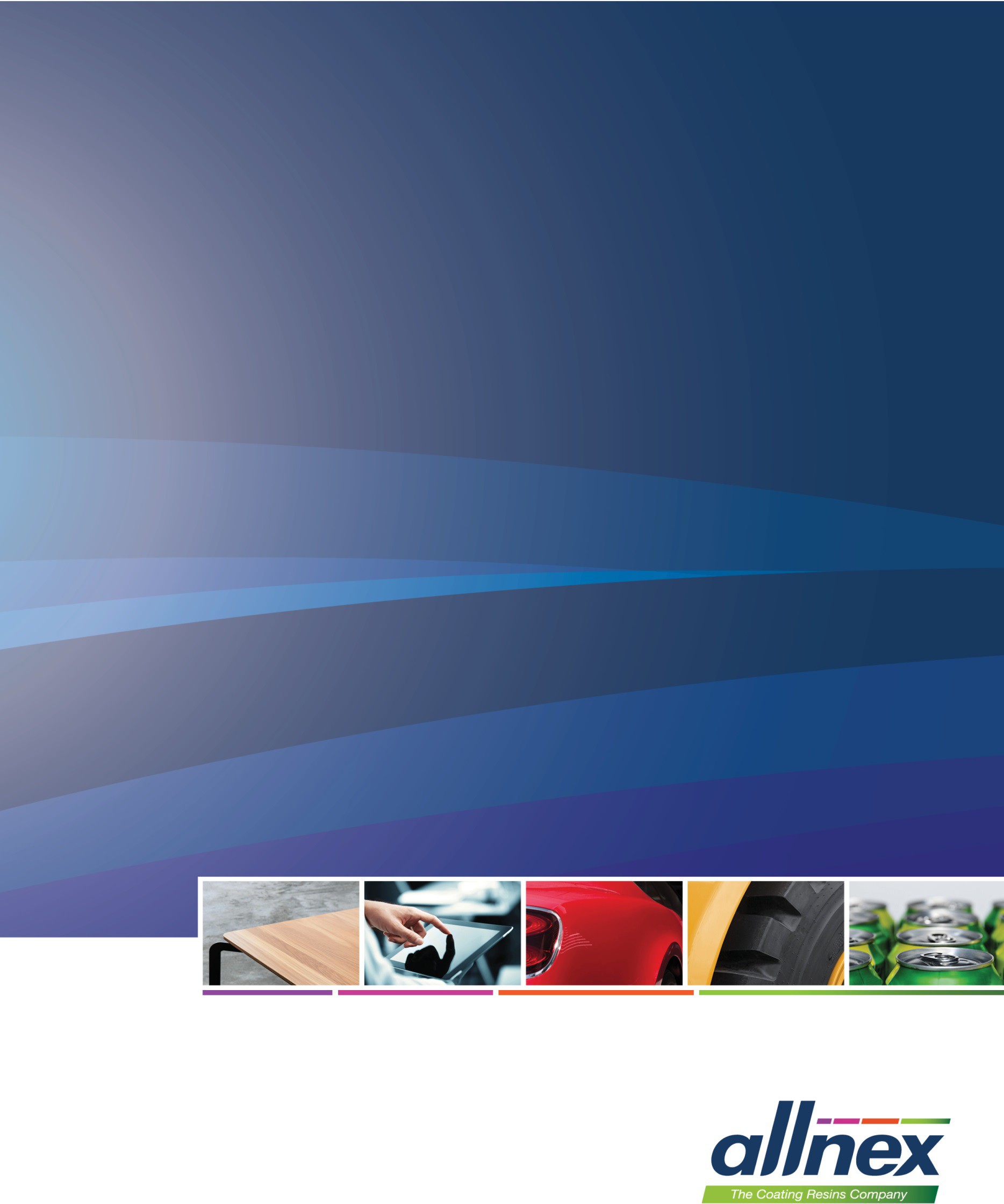 供应商 行为守则2020目的和摘要Allnex致力于以道德和负责任的方式开展业务，并期望其供应商也能如此。为支持这一承诺，Allnex制定了《供应商行为守则》，以传达其对供应商在遵守法律、商业诚信、健康、安全和环境保护、尊重人权和可持续性方面的期望。 allnex供应商行为准则与世界各地的allnex实体有业务往来的供应商、厂商、承包商、顾问和其他商品和服务提供者应遵守本《供应商守则》的原则，并采取适当措施确保遵守。1.) 	依法行事； 供应商应了解并遵守其经营所在国的所有适用法律和法规，包括（在适用的情况下）反腐败法、海关法规、出口和贸易管制法以及公平交易和竞争法。2.) 	以合乎道德的方式开展业务； 供应商不得行贿、提供回扣或给予任何有价值的东西，以确保业务或任何商业利益。3.) 	避免不适当的礼品、宴请和娱乐。 供应商不得提供或提供可能（或有可能）对商业决定产生不恰当影响的礼品、餐饮或娱乐。4.)	表现出对人的尊重。 供应商应努力雇用多样化的员工，提供一个没有歧视和骚扰的工作场所，并公平对待员工，包括在工资、工时、福利和工作条件方面。雇员和商业伙伴应感到自己的贡献受到重视和尊重。5.)	(5) 尊重基本人权； 供应商必须尊重人权，包括联合国《世界人权宣言》、国际劳工组织(ILO)的基本公约，并遵守当地有关贩卖人口和奴役的法规要求。供应商必须制定文件化的政策，以有效防止在整个活动中出现任何形式的童工、贩卖人口和奴役现象，并确保立即有效消除公司内发现的任何童工、贩卖人口和奴役现象。 6.) 	提供一个安全的工作环境。 供应商应提供符合所有相关法律、法规和规章的安全、清洁、健康的工作环境，努力防止工伤和安全事故的发生。7.) 	遵守环保法规。 供应商应以符合适用的环境法律、法规和行业标准的方式开展业务，并应支持allnex的可持续经营努力。8.)	保持准确的账簿和记录。 供应商应按照适用的法律和监管要求以及公认的会计惯例，保持准确的财务账簿和业务记录。9.) 	管理和保护信息。 供应商应采取适当的措施来保护allnex的专有或机密信息，包括员工信息、客户数据、知识产权和商业秘密。10.)	提供符合适用的质量、健康和安全标准的产品和服务。 Allnex供应商应立即向Allnex报告可能会对Allnex产品的质量或公众认知产生负面影响的问题。 如果不能做到这一点或证明遵守《供应商行为守则》，那么Allnex保留终止与任何供应商的任何协议的权利。